KETENTUAN SURAT KETERANGAN BEBAS PUSTAKAPII FAPET UNSOEDSurat Keterangan Bebas Pustaka diberikan kepada mahasiswa untuk kepentingan pendaftaran yudicium / wisuda, pengambilan transkrip nilai dan ijazah serta sebagai bukti tidak memiliki pinjaman buku dan koleksi di Pusat Informasi Ilmiah (PII) Fakultas Peternakan Unsoed.Syarat untuk memperoleh Surat Keterangan Bebas Pustaka adalah:Mengirimkan softcopy yang berisi Skripsi, Artikel Ilmiah, dan abstrak ke alamat email: pii.fapet@unsoed.ac.id. Format file sesuai dengan ketentuan yang telah ada.Mengajukan permohonan Surat Keterangan Bebas Pustaka melalui https://forms.gle/RuRJg8KWDzD21e4B8  Petugas perpustakaan akan mengecek dan melakukan verifikasi riwayat peminjaman pustaka melalui izylib.Bagi mahasiswa yang tidak memiliki tanggungan pinjaman, akan diberikan Surat Keterangan Bebas Pustaka yang akan dikirimkan melalui email mahasiswaBagi mahasiswa yang masih memiliki tanggungan pinjaman buku, akan mendapat pemberitahuan melalui email dari petugas perpustakaan. Pengembalian buku pinjaman dapat dilakukan secara langsung atau melalui jasa pengiriman ke PII Fapet Unsoed. Petugas perpustakaan akan melakukan verifikasi ulang sebelum memberikan Surat Keterangan Bebas Pustaka melalui email.Waktu layanan dilaksanakan setiap hari kerja Senin-Kamis pukul 08.00-12.00; Jumat pukul 08.00-11.30Informasi lebih lanjut silakan menghubungi Ibu Dwiana: (WA) 081391234561Purwokerto, 20 Maret 2020Ketua PII Fapet Unsoed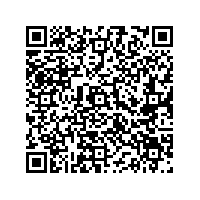 Dr. Yusmi Nur Wakhidati, M.Si.NIP. 19780303 2002122002